Městská část Praha – Vinoř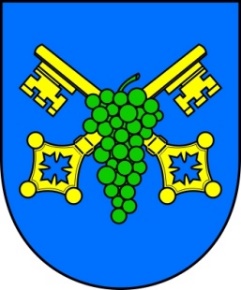 starostaVolby do zastupitelstva obce 2022Stanovení minimálního počtu členů okrskových volebních komisí pro volby konanéve dnech 23. a 24. 09. 2022. Podle zákona č. 491/2001 Sb. § 15 odst. 1 písm. d) o volbách do zastupitelstev obcí stanovím následující minimální počet členů okrskových volebních komisí:Volební okrsek č. 55001                 	6 členůVolební okrsek č. 55002                	6 členůVolební okrsek č. 55003		6 členůIng. Michal Biskupstarosta